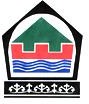 Podnosilac zahtjeva:Općina KakanjSLUŽBA ZA IMOVINSKO-PRAVNE, GEODETSKE POSLOVE I KATASTAR NEKRETNINAPREDMET: PODACI O NEKRETNINI U VLASNIŠTVU/POSJEDU PRAVNOG LICAUz ovaj zahtjev prilažemo slijedeću dokumentaciju:ZK izvadak,Kopiju katastarskog planaID broj (kopija)	PDV broj (kopija)Svojim potpisom dajem saglasnost za proslijeđivanje ličnih i ostalih podataka iz ove prijave u cilju provjere njihove tačnosti i vjerodostojnosti.Kakanj, 	. godine	PODNOSILAC ZAHTJEVAVLASNIK/POSJEDNIKBROJ PARCELE (K.Č. BR.)(NOVI PREMJER)KATASTARSKA OPĆINA (K.O.)BROJ PARCELE (K.Č. BR.)(NOVI PREMJER)KATASTARSKA OPĆINA (K.O.)BROJ PARCELE (K.Č. BR.)(STARI PREMJER)KATASTARSKA OPĆINA (K.O.)BROJ PARCELE (K.Č. BR.)(STARI PREMJER)KATASTARSKA OPĆINA (K.O.)POVRŠINA (m2)UDIO U NEKRETNINIKULTURANAČIN KORIŠTENJA(npr. građevinsko, poljoprivredno zemljište;objekti)KULTURANAČIN KORIŠTENJA(npr. građevinsko, poljoprivredno zemljište;objekti)VRSTA PONUDE:(Prodaja, zakup i dr.)OPIS NEKRETNINE(stanje; pristup nekretnini i sl.)